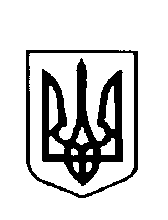 УКРАЇНАВАРКОВИЦЬКА сільська рада ДУБЕНСЬКОГО району РІВНЕНСЬКОЇ областіВОСЬМЕ скликання( п’ятнадцята  сесія) рішенняПро  затвердження проекту землеустроющодо  відведення  земельної ділянкиу  власність гр. Денищук М.М.                Розглянувши  заяву гр. Денищук Марії Михайлівни, яка  проживає  с.Квітневе  вул. Жовтнева,23 про затвердження проекту землеустрою щодо  відведення  земельної  ділянки  у  власність  для  ведення  особистого селянського господарства, яка знаходиться  в с. Квітневе, виготовлену   Цицурою Миколою Олександровичем та  керуючись  ст.26  Закону  України «Про   місцеве самоврядування  в  Україні», відповідно до ст.12,116,121,186 Земельного  кодексу  України,   сільська  рада                                                     ВИРІШИЛА:1.Затвердити  проект  землеустрою гр. Денищук Марії Михайлівни щодо  відведення  у  власність  земельної  ділянки для  ведення  особистого  селянського  господарства  площею 0,6541га, кадастровий номер (5621684700:05:010:0072) за    рахунок  земель запасу ( сільськогосподарського призначення ) на території  Варковицької сільської  ради, яка знаходиться   в с. Квітневе  Дубенського району, Рівненської  області.2.Передати  у  власність  гр. Денищук Марії Михайлівні земельну  ділянку площею 0,6541га кадастровий номер (5621684700:05:010:0072) для  ведення особистого селянського господарства, яка  знаходиться на території  Варковицької  сільської ради в   с. Квітневе   Дубенського  району  Рівненської  області.3.Гр.Денищук Марії Михайлівні оформити  право  власності  на  земельну ділянку                                                                                                                                                                                                                                                                                                                                                                                                                                                                                                                                                                                                                                                                                                                                                                                                                                                                                                                                                                                                                                                                   в  порядку  визначеному  законодавством.4.Контроль  за  виконанням  даного  рішення  покласти  на  землевпорядника  сільської  ради.Сільський  голова                                                       Юрій ПАРФЕНЮК     24 грудня   2021 року№    702 